Základná škola s materskou školou Dávida Mészárosa  - Mészáros Dávid Alapiskola és Óvoda, Školský objekt 888, 925 32 Veľká Mača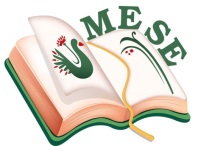 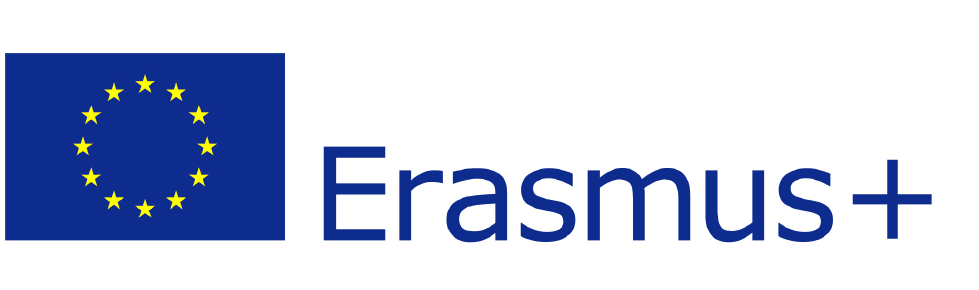 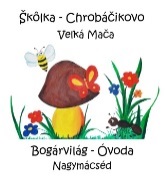 Názov projektu - a projekt címe: Mesével együtt segítsük az egészséget! Zmluva číslo – a szerződés száma: 2018 – 1- HU01 – KA229 – 047862_5TEVÉKENYÉG TERVTéma:   „Karácsonyi álom! – Adventi hagyományok felidézése – Lucázás – Betlehemezés – népi szokások felelevenítése és előadása – identitástudat formálásaTevékenységek: Együtt a szülőkkel: „ Karácsonyi műsor“                             Közös projekttevékenység: Betlehemezés – népi szokások felelevenítése és előadásaTevékenység résztvevője: Mészáros Dávid Alapiskola és Óvoda -  „Bogárvilág Óvodája“Dátum: 2019.12.16.Felelősök az óvodai karácsony megszervezéséért:Bréda SzilviaLancz MónikaJuhos ErzsébetFodor GabriellaRózsa AnnaBittó ÉvaZákladná škola s materskou školou Dávida Mészárosa  - Mészáros Dávid Alapiskola és Óvoda, Základná škola s materskou školou Dávida Mészárosa  - Mészáros Dávid Alapiskola és Óvoda, Előzmények:Míg advent a reményteli várakozás ideje, a Szenteste maga a megvalósult és beteljesedett csoda, a Megváltó születésének napja. Karácsony a keresztyénység jelentős ünnepe, Jézus születésnapja. Napjainkra családi vonatkozása felerősödött, a szeretet, az összetartozás, az ajándékozás ünnepe lett. Bár napjainkra az ajándékozás rendkívül fontos momentuma lett az ünnepnek, mégis a karácsony éjszakájának misztikuma, csodája nem múlt el. A lelki egészségükre vigyázva megpróbáltuk megértetni a gyermekekkel a karácsony igazi szellemét a zene, a mese, a képzőművészet, a drámajáték eszközeivel. Megvalósítás:Karácsonyi műsorokkal zártuk az évet a Bogárvilág  Óvodában. Rövid ünnepi produkciókkal készültek a gyerekek, akik meglepetésként a szülőktől ajándékokat is találtak a csoportszobában felállított karácsonyfák alatt.Az intézményünkben fontosnak tartjuk, hogy az adventi hetekben a gyermekekkel együtt felkészüljünk a legszebb családi ünnepre.A Szorgalmas hangya csoport a betlehemi dramatikus játékukkal megpróbálták felidézni karácsony szellemét.  A kis betlehemezők a paraszti hagyomány egyik legismertebb és legnépszerűbb, többszereplős, dramatikus népszokását mutatták be a szülőknek.A dramatikus játék részei voltak a bekéredzkedés, a háziak köszöntése és a születéstörténet előadása.  A gyönyörű jelmezek és a karácsonyi dalok éneklése a karácsonyi éj misztikumát, hangulatát idézték fel. A műsor után az ovisok átadták szüleiknek a saját kezűleg készített ajándékukat, majd közösen a szülőkkel részt vettek az óvodában rendezett karácsonyi vásáron. A gyerekek olyan vásári portékával lepték meg szüleiket, melyek készítésénél az újrahasznosítás, újrahasználat volt az egyifő szempont.Reflexió:Az adventi időszak, illetve a karácsony az, amikor egy kicsit lassítunk, jobban egymásra tudunk figyelni. A csillogó gyermekszemeknél nincs fontosabb, úgyhogy  a szeretet jegyében a karácsonyi álom beteljesült.Nagymácséd, 2019.12.16.Bréda Szilvia, Projekt koordinátor.................................BeszámolóBeszámolóTevékenység célja:Élményt nyújtó tevékenységek biztosítása.Család – óvoda kapcsolatának mélyítése.  A karácsonyi hangulat megteremtése, hagyományok - Értelmi képességek fejlesztése, dramatizálással - A pásztorjáték élményszerű bemutatása, hangulatának érzékeltetése. - Pásztorjáték, azaz Jézus születésének dramatikus bemutatásaA tevékenységek során alakuljon a gyerekek hallása, ritmusérzéke, mozgása, beszédkészsége; a külső világ tevékeny megismertetése során fejlődjön szociális-, együttműködő-, értelmi-, verbális és testi képessége.Tevékenység feladata:Az együtt ünneplés, ajándékozás, családi összetartozás fontosságának megértése, átélés Érzelmi nevelés, valamint az emlékezet, képzelet, a figyelem fejlesztése a pásztorjáték dramatizálásávalSzereplési vágy felkeltése, Pontos, érthető szövegmondásra törekvésSzép tiszta éneklésre való törekvésSzervezés:Feltételek megteremtéseSzükséges eszközök beszerzéseEszközök: jelmezek biztosításaÓvodás karácsonyi vásár kellékeiKapcsolódó tevékenységek:pásztorjáték – szerepjátékokovis karácsonyi  vásár